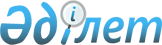 О городском бюджете на 2012-2014 годы
					
			С истёкшим сроком
			
			
		
					Решение Сатпаевского городского маслихата Карагандинской области от 8 декабря 2011 года N 489. Зарегистрировано Управлением юстиции города Сатпаев Карагандинской области 30 декабря 2011 года N 8-6-133. Прекращено действие в связи с истечением срока
      В соответствии с Бюджетным кодексом Республики Казахстан от 4 декабря 2008 года, Законом Республики Казахстан "О местном государственном управлении и самоуправлении в Республике Казахстан" от 23 января 2001 года, Законом Республики Казахстан "О республиканском бюджете на 2012 – 2014 годы" от 24 ноября 2011 года городской маслихат РЕШИЛ:
      1. Утвердить городской бюджет на 2012 – 2014 годы согласно приложениям 1, 2 и 3 соответственно, в том числе на 2012 год в следующих объемах:
      1) доходы – 4 241 765 тысяч тенге, в том числе по:
      налоговым поступлениям – 1 170 108 тысяч тенге;
      неналоговым поступлениям – 10 179 тысяч тенге;
      поступлениям от продажи основного капитала – 27 496 тысяч тенге;
      поступлениям трансфертов – 3 033 982 тысяч тенге;
      2) затраты – 4 336 654 тысяч тенге;
      3) чистое бюджетное кредитование – 0 тысяч тенге;
      бюджетные кредиты – 0 тысяч тенге;
      погашение бюджетных кредитов – 0 тысяч тенге;
      4) сальдо по операциям с финансовыми активами – 0 тысяч тенге, в том числе:
      приобретение финансовых активов – 0 тысяч тенге;
      поступления от продажи финансовых активов государства – 0 тысяч тенге; 
      5) дефицит (профицит) бюджета – минус 94 889 тысяч тенге;
      6) финансирование дефицита (использование профицита) бюджета – 94 889 тысяч тенге, в том числе:
      поступления займов – 0 тысяч тенге;
      погашение займов – 0 тысяч тенге;
      используемые остатки бюджетных средств – 94 889 тысяч тенге.
      Сноска. Пункт 1 с изменениями, внесенными решениями Сатпаевского городского маслихата Карагандинской области от 09.04.2012 N 39 (вводится в действие с 01.01.2012); от 11.06.2012 N 44 (вводится в действие с 01.01.2012); от 17.08.2012 N 72 (вводится в действие с 01.01.2012); от 13.11.2012 N 91 (вводится в действие с 01.01.2012); от 10.12.2012 N 97 (вводится в действие с 01.01.2012).


      2. Установить на 2012 год нормативы распределения доходов в городской бюджет в следующих размерах:
      1) по индивидуальному подоходному налогу – 50 процентов;
      2) по социальному налогу – 50 процентов.
      3. Учесть, что в составе доходов городского бюджета на 2012 год предусмотрены следующие трансферты:
      1) целевые текущие трансферты из республиканского бюджета:
      на реализацию государственного образовательного заказа в дошкольных организациях образования – 5850 тысяч тенге;
      на увеличение размера доплаты за квалификационную категорию учителям школ и воспитателям дошкольных организаций образования – 39 564 тысяч тенге;
      на оснащение учебным оборудованием кабинетов физики, химии, биологии в государственных учреждениях основного среднего и общего среднего образования – 3 809 тысяч тенге;
      на ежемесячную выплату денежных средств опекунам (попечителям) на содержание ребенка-сироты (детей-сирот), и ребенка (детей), оставшегося без попечения родителей – 28 570 тысяч тенге;
      на повышение оплаты труда учителям, прошедшим повышение квалификации по учебным программам АОО "Назарбаев Интеллектуальные школы" - 657 тысяч тенге;
      на оказание жилищной помощи – 14270 тысяч тенге;
      на частичное субсидирование заработной платы в рамках реализации мероприятий Программы занятости 2020 – 1 119 тысяч тенге;
      на создание центра занятости в рамках реализации мероприятий Программы занятости 2020 – 12029 тысяч тенге;
      на предоставление субсидий на переезд в рамках реализации мероприятий Программы занятости 2020 – 1801 тысяч тенге;
      на организацию молодежной практики в рамках реализации мероприятий Программы занятости 2020 – 3 340 тысяч тенге;
      на проведение противоэпизоотических мероприятий – 2178 тысяч тенге;
      на проведение мероприятий по решению вопросов обустройства моногородов – 274203 тысяч тенге;
      на реализацию мероприятий в рамках реализации Государственной программы развития здравоохранения Республики Казахстан "Саламатты Қазақстан" на 2011 – 2015 годы – 1 800 тысяч тенге;
      2) целевые трансферты на развитие из республиканского бюджета:
      на проектирование, строительство и (или) приобретение жилья государственного коммунального жилищного фонда в рамках Программы жилищного строительства в Республике Казахстан на 2011 – 2014 годы – 314600 тысяч тенге;
      на строительство и (или) приобретение служебного жилища и развитие (или) приобретение инженерно-коммуникационной инфраструктуры в рамках Программы занятости 2020 – 41000 тысяч тенге;
      на проектирование, развитие, обустройство и (или) приобретение инженерно-коммуникационной инфраструктуры в рамках Программы жилищного строительства в Республике Казахстан на 2011 – 2014 годы – 93000 тысяч тенге;
      3) целевые трансферты на развитие из областного бюджета:
      на проектирование, строительство и (или) приобретение жилья государственного коммунального жилищного фонда в рамках Программы жилищного строительства в Республике Казахстан на 2011 – 2014 годы – 34955 тысяч тенге;
      на строительство и (или) приобретение служебного жилища и развитие (или) приобретение инженерно-коммуникационной инфраструктуры в рамках Программы занятости 2020 – 4556 тысяч тенге;
      на проектирование, развитие, обустройство и (или) приобретение инженерно-коммуникационной инфраструктуры в рамках Программы жилищного строительства в Республике Казахстан на 2011 – 2014 годы – 10333 тысяч тенге;
      на развитие коммунального хозяйства – 54 354 тысяч тенге.
      Сноска. Пункт 3 с изменениями, внесенными решениями Сатпаевского городского маслихата Карагандинской области от 09.04.2012 N 39 (вводится в действие с 01.01.2012); от 11.06.2012 N 44 (вводится в действие с 01.01.2012); от 17.08.2012 N 72 (вводится в действие с 01.01.2012); от 13.11.2012 N 91 (вводится в действие с 01.01.2012); от 10.12.2012 N 97 (вводится в действие с 01.01.2012).


      4. Учесть, что в составе расходов городского бюджета на 2012 год предусмотрены целевые текущие трансферты из республиканского бюджета на реализацию государственного образовательного заказа в дошкольных организациях образования в сумме 5850 тысяч тенге.
      5. Учесть, что в составе расходов городского бюджета на 2012 год предусмотрены целевые текущие трансферты из республиканского бюджета на увеличение размера доплаты за квалификационную категорию учителям школ и воспитателям дошкольных организаций образования в сумме 39564 тысяч тенге.
      6. Учесть, что в составе расходов городского бюджета на 2012 год предусмотрены целевые текущие трансферты из республиканского бюджета на оснащение учебным оборудованием кабинетов физики, химии, биологии в государственных учреждениях основного среднего и общего среднего образования в сумме 3 809 тысяч тенге.
      Сноска. Пункт 6 с изменениями, внесенными решением Сатпаевского городского маслихата Карагандинской области от 10.12.2012 N 97 (вводится в действие с 01.01.2012).


      7. Учесть, что в составе расходов городского бюджета на 2012 год предусмотрены целевые текущие трансферты из республиканского бюджета на ежемесячные выплаты денежных средств опекунам (попечителям) на содержание ребенка сироты (детей-сирот), и ребенка (детей), оставшегося без попечения родителей в сумме 28 570 тысяч тенге.
      Сноска. Пункт 7 с изменениями, внесенными решениями Сатпаевского городского маслихата Карагандинской области от 09.04.2012 N 39 (вводится в действие с 01.01.2012); от 13.11.2012 N 91 (вводится в действие с 01.01.2012).


      8. Учесть, что в составе расходов городского бюджета на 2012 год предусмотрены целевые текущие трансферты из республиканского бюджета на повышение оплаты труда учителям, прошедшим повышение квалификации по учебным программам АОО "Назарбаев Интеллектуальные школы" в сумме 657 тысяч тенге.
      Сноска. Пункт 8 в редакции решения Сатпаевского городского маслихата Карагандинской области от 09.04.2012 N 39 (вводится в действие с 01.01.2012); с изменениями, внесенными решением Сатпаевского городского маслихата Карагандинской области от 10.12.2012 N 97 (вводится в действие с 01.01.2012).


      9. Учесть, что в составе расходов городского бюджета на 2012 год предусмотрены целевые текущие трансферты из республиканского бюджета на оказание жилищной помощи в сумме 14270 тысяч тенге.
      10. Учесть, что в составе расходов городского бюджета на 2012 год предусмотрены целевые текущие трансферты из республиканского бюджета на частичное субсидирование заработной платы в рамках реализации мероприятий Программы занятости 2020 в сумме 1 119 тысяч тенге.
      Сноска. Пункт 10 с изменениями, внесенными решением Сатпаевского городского маслихата Карагандинской области от 10.12.2012 N 97 (вводится в действие с 01.01.2012).


      11. Учесть, что в составе расходов городского бюджета на 2012 год предусмотрены целевые текущие трансферты из республиканского бюджета на создание центра занятости в рамках реализации мероприятий Программы занятости 2020 в сумме 12029 тысяч тенге.
      12. Учесть, что в составе расходов городского бюджета на 2012 год предусмотрены целевые текущие трансферты из республиканского бюджета на предоставление субсидий на переезд в рамках реализации мероприятий Программы занятости 2020 в сумме 1801 тысяч тенге.
      13. Учесть, что в составе расходов городского бюджета на 2012 год предусмотрены целевые текущие трансферты из республиканского бюджета на организацию молодежной практики в рамках реализации мероприятий Программы занятости 2020 в сумме 3 340 тысяч тенге.
      Сноска. Пункт 13 с изменениями, внесенными решением Сатпаевского городского маслихата Карагандинской области от 10.12.2012 N 97 (вводится в действие с 01.01.2012).


      14. Учесть, что в составе расходов городского бюджета на 2012 год предусмотрены целевые текущие трансферты из республиканского бюджета на проведение противоэпизоотических мероприятий в сумме 2178 тысяч тенге.
      15. Учесть, что в составе расходов городского бюджета на 2012 год предусмотрены целевые трансферты на развитие из республиканского бюджета на проектирование, строительство и (или) приобретение жилья государственного коммунального жилищного фонда в рамках Программы жилищного строительства в Республике Казахстан на 2011 – 2014 годы в сумме 314600 тысяч тенге.
      Сноска. Пункт 15 с изменениями, внесенными решением Сатпаевского городского маслихата Карагандинской области от 09.04.2012 N 39 (вводится в действие с 01.01.2012).


      16. Учесть, что в составе расходов городского бюджета на 2012 год предусмотрены целевые трансферты на развитие из республиканского бюджета на строительство и (или) приобретение служебного жилища и развитие (или) приобретение инженерно-коммуникационной инфраструктуры в рамках Программы занятости 2020 в сумме 41 000 тысяч тенге.
      Сноска. Пункт 16 в редакции решения Сатпаевского городского маслихата Карагандинской области от 09.04.2012 N 39 (вводится в действие с 01.01.2012).


      17. Учесть, что в составе расходов городского бюджета на 2012 год предусмотрены целевые трансферты на развитие из республиканского бюджета на проектирование, развитие, обустройство и (или) приобретение инженерно-коммуникационной инфраструктуры в рамках Программы жилищного строительства в Республике Казахстан на 2011 – 2014 годы в сумме 93000 тысяч тенге.
      Сноска. Пункт 17 с изменениями, внесенными решением Сатпаевского городского маслихата Карагандинской области от 09.04.2012 N 39 (вводится в действие с 01.01.2012).


      18. Учесть, что в составе расходов городского бюджета на 2012 год предусмотрены целевые трансферты на развитие из областного бюджета на проектирование, строительство и (или) приобретение жилья государственного коммунального жилищного фонда в рамках Программы жилищного строительства в Республике Казахстан на 2011 – 2014 годы в сумме 34955 тысяч тенге.
      Сноска. Пункт 18 с изменениями, внесенными решением Сатпаевского городского маслихата Карагандинской области от 09.04.2012 N 39 (вводится в действие с 01.01.2012).


      19. Учесть, что в составе расходов городского бюджета на 2012 год предусмотрены целевые трансферты на развитие из областного бюджета на строительство и (или) приобретение служебного жилища и развитие (или) приобретение инженерно-коммуникационной инфраструктуры в рамках Программы занятости 2020 в сумме 4 556 тысяч тенге.
      Сноска. Пункт 19 в редакции решения Сатпаевского городского маслихата Карагандинской области от 09.04.2012 N 39 (вводится в действие с 01.01.2012).


      20. Учесть, что в составе расходов городского бюджета на 2012 год предусмотрены целевые трансферты на развитие из областного бюджета на проектирование, развитие, обустройство и (или) приобретение инженерно-коммуникационной инфраструктуры в рамках Программы жилищного строительства в Республике Казахстан на 2011 – 2014 годы в сумме 10333 тысяч тенге.
      Сноска. Пункт 20 с изменениями, внесенными решением Сатпаевского городского маслихата Карагандинской области от 09.04.2012 N 39 (вводится в действие с 01.01.2012).


      20-1. Учесть, что в составе расходов городского бюджета на 2012 год предусмотрены целевые текущие трансферты из республиканского бюджета на проведение мероприятий по решению вопросов обустройства моногородов в сумме 274203 тысяч тенге.
      Сноска. Решение дополнено пунктом 20-1 в соответствии с решением Сатпаевского городского маслихата Карагандинской области от 09.04.2012 N 39 (вводится в действие с 01.01.2012).


      20-2. Учесть, что в составе расходов городского бюджета на 2012 год предусмотрены целевые трансферты на развитие из республиканского бюджета на развитие и обустройство недостающей инженерно-коммуникационной инфраструктуры в рамках второго направления Программы занятости 2020 в сумме 2000 тысяч тенге.
      Сноска. Решение дополнено пунктом 20-2 в соответствии с решением Сатпаевского городского маслихата Карагандинской области от 09.04.2012 N 39 (вводится в действие с 01.01.2012).


      20-3. Учесть, что в составе расходов городского бюджета на 2012 год предусмотрены целевые текущие трансферты из республиканского бюджета на реализацию мероприятий в рамках реализации Государственной программы развития здравоохранения Республики Казахстан "Саламатты Қазақстан" на 2011 – 2015 годы в сумме 1800 тысяч тенге.
      Сноска. Решение дополнено пунктом 20-3 в соответствии с решением Сатпаевского городского маслихата Карагандинской области от 11.06.2012 N 44 (вводится в действие с 01.01.2012).


      20-4. Учесть, что в составе расходов городского бюджета на 2012 год предусмотрены целевые текущие трансферты из областного бюджета на развитие коммунального хозяйства в сумме 54 354 тысяч тенге.
      Сноска. Решение дополнено пунктом 20-4 в соответствии с решением Сатпаевского городского маслихата Карагандинской области от 17.08.2012 N 72 (вводится в действие с 01.01.2012); с изменениями, внесенными решением Сатпаевского городского маслихата Карагандинской области от 13.11.2012 N 91 (вводится в действие с 01.01.2012).


      21. Утвердить в составе городского бюджета на 2012 год перечень бюджетных программ поселка Жезказган согласно приложению 4 к настоящему решению.
      22. Установить на 2012 год гражданским служащим здравоохранения, образования, культуры и спорта, работающим в аульной (сельской) местности, финансируемым из городского бюджета, повышенные на двадцать пять процентов должностные оклады и тарифные ставки по сравнению с окладами и ставками гражданских служащих, занимающихся этими видами деятельности в городских условиях.
      23. Утвердить резерв акимата города на 2012 год в сумме 12 074 тысяч тенге.
      Сноска. Пункт 23 с изменениями, внесенными решением Сатпаевского городского маслихата Карагандинской области от 13.11.2012 N 91 (вводится в действие с 01.01.2012).


      24. Установить, что в процессе исполнения городского бюджета на 2012 год не подлежат секвестру местные бюджетные программы согласно приложению 5.
      25. Настоящее решение вводится в действие с 1 января 2012 года. Городской бюджет на 2012 год
      Сноска. Приложение 1 в редакции решения Сатпаевского городского маслихата Карагандинской области от 10.12.2012 N 97 (вводится в действие с 01.01.2012).

 Городской бюджет на 2013 год Городской бюджет на 2014 год Перечень бюджетных программ поселка Жезказган на 2012 год
      Сноска. Приложение 4 в редакции решения Сатпаевского городского маслихата Карагандинской области от 13.11.2012 N 91 (вводится в действие с 01.01.2012). Перечень
бюджетных программ, не подлежащих секвестру в процессе исполнения городского бюджета на 2012 год
					© 2012. РГП на ПХВ «Институт законодательства и правовой информации Республики Казахстан» Министерства юстиции Республики Казахстан
				
Председатель сессии
В. Цой
Секретарь
городского маслихата
С. ИмамбайПриложение 1
к решению XLI сессии
Сатпаевского городского маслихата
от 8 декабря 2011 года N 489
Категория
Категория
Категория
Категория
Сумма (тысяч тенге)
Класс
Класс
Класс
Сумма (тысяч тенге)
Подкласс
Подкласс
Сумма (тысяч тенге)
Наименование
Сумма (тысяч тенге)
1
2
3
4
5
I. Доходы
4241765
1
Налоговые поступления
1170108
01
Подоходный налог
282059
2
Индивидуальный подоходный налог
282059
03
Социальный налог
161610
1
Социальный налог
161610
04
Налоги на собственность
556762
1
Hалоги на имущество
460886
3
Земельный налог
11718
4
Налог на транспортные средства
84087
5
Единый земельный налог
71
05
Внутренние налоги на товары, работы и услуги
154254
2
Акцизы
4580
3
Поступления за использование природных и других ресурсов
131623
4
Сборы за ведение предпринимательской и профессиональной деятельности
14814
5
Налог на игорный бизнес
3237
08
Обязательные платежи, взимаемые за совершение юридически значимых действий и (или) выдачу документов уполномоченными на то государственными органами или должностными лицами
15423
1
Государственная пошлина
15423
2
Неналоговые поступления
10179
01
Доходы от государственной собственности
5024
5
Доходы от аренды имущества, находящегося в государственной собственности
5024
06
Прочие неналоговые поступления
5155
1
Прочие неналоговые поступления
5155
3
Поступления от продажи основного капитала
27496
01
Продажа государственного имущества, закрепленного за государственными учреждениями
17500
1
Продажа государственного имущества, закрепленного за государственными учреждениями
17500
03
Продажа земли и нематериальных активов
9996
1
Продажа земли
9328
2
Продажа нематериальных активов
668
4
Поступления трансфертов 
3033982
02
Трансферты из вышестоящих органов государственного управления
3033982
2
Трансферты из областного бюджета
3033982
Функциональная группа
Функциональная группа
Функциональная группа
Функциональная группа
Функциональная группа
Сумма (тысяч тенге)
Функциональная подгруппа
Функциональная подгруппа
Функциональная подгруппа
Функциональная подгруппа
Сумма (тысяч тенге)
Администратор бюджетных программ 
Администратор бюджетных программ 
Администратор бюджетных программ 
Сумма (тысяч тенге)
Программа
Программа
Сумма (тысяч тенге)
Наименование
Сумма (тысяч тенге)
1
2
3
4
5
6
II. Затраты
4336654
01
Государственные услуги общего характера
175130
1
Представительные, исполнительные и другие органы, выполняющие общие функции государственного правления
137393
112
Аппарат маслихата района (города областного значения)
18011
001
Услуги по обеспечению деятельности маслихата района (города областного значения)
18011
122
Аппарат акима района (города областного значения)
101627
001
Услуги по обеспечению деятельности акима района (города областного значения)
87942
003
Капитальные расходы государственного органа
13685
123
Аппарат акима района в городе, города районного значения, поселка, аула (села), аульного (сельского) округа
17755
001
Услуги по обеспечению деятельности акима района в городе, города районного значения, поселка, аула (села), аульного (сельского) округа
17755
2
Финансовая деятельность
18684
452
Отдел финансов района (города областного значения)
18684
001
Услуги по реализации государственной политики в области исполнения бюджета района (города областного значения) и управления коммунальной собственностью района (города областного значения)
16666
003
Проведение оценки имущества в целях налогообложения
1658
011
Учет, хранение, оценка и реализация имущества, поступившего в коммунальную собственность
0
018
Капитальные расходы государственного органа
360
5
Планирование и статистическая деятельность
19053
453
Отдел экономики и бюджетного планирования района (города областного значения)
19053
001
Услуги по реализации государственной политики в области формирования и развития экономической политики, системы государственного планирования и управления района (города областного значения)
18019
004
Капитальные расходы государственного органа
358
110
Экономическая экспертиза бюджетных инвестиций, планируемых к реализации посредством участия государства в уставном капитале юридических лиц
676
02
Оборона
5169
1
Военные нужды
4482
122
Аппарат акима района (города областного значения)
4482
005
Мероприятия в рамках исполнения всеобщей воинской обязанности
4482
2
Организация работы по чрезвычайным ситуациям
687
122
Аппарат акима района (города областного значения)
687
007
Мероприятия по профилактике и тушению степных пожаров районного (городского) масштаба, а также пожаров в населенных пунктах, в которых не созданы органы государственной противопожарной службы
687
03
Общественный порядок, безопасность, правовая, судебная, уголовно-исполнительная деятельность
18674
1
Правоохранительная деятельность
18674
458
Отдел жилищно-коммунального хозяйства, пассажирского транспорта и автомобильных дорог района (города областного значения)
18674
021
Обеспечение безопасности дорожного движения в населенных пунктах
18674
04
Образование
2100524
1
Дошкольное воспитание и обучение
155373
471
Отдел образования, физической культуры и спорта района (города областного значения)
155373
003
Обеспечение дошкольного воспитания и обучения
153611
025
Увеличение размера доплаты за квалификационную категорию воспитателям детских садов, мини-центров, школ-интернатов: общего типа, специальных (коррекционных), специализированных для одаренных детей, организаций образования для детей-сирот и детей, оставшихся без попечения родителей, центров адаптации несовершеннолетних за счет трансфертов из республиканского бюджета
1762
2
Начальное, основное среднее и общее среднее образование
1868008
471
Отдел образования, физической культуры и спорта района (города областного значения)
1868008
004
Общеобразовательное обучение
1683036
005
Дополнительное образование для детей и юношества
146513
063
Повышение оплаты труда учителям, прошедшим повышение квалификации по учебным программам АОО "Назарбаев Интеллектуальные школы" за счет трансфертов из республиканского бюджета
657
064
Увеличение размера доплаты за квалификационную категорию учителям организаций начального, основного среднего, общего среднего образования: школы, школы-интернаты: (общего типа, специальных (коррекционных), специализированных для одаренных детей; организаций для детей-сирот и детей, оставшихся без попечения родителей) за счет трансфертов из республиканского бюджета
37802
9
Прочие услуги в области образования
77143
471
Отдел образования, физической культуры и спорта района (города областного значения)
77143
009
Приобретение и доставка учебников, учебно-методических комплексов для государственных учреждений образования района (города областного значения)
48023
010
Проведение школьных олимпиад, внешкольных мероприятий и конкурсов районного (городского) масштаба
550
020
Ежемесячные выплаты денежных средств опекунам (попечителям) на содержание ребенка-сироты (детей-сирот), и ребенка (детей), оставшегося без попечения родителей за счет трансфертов из республиканского бюджета
28570
05
Здравоохранение
1800
2
Охрана здоровья населения
1800
471
Отдел образования, физической культуры и спорта района (города областного значения)
1800
024
Реализация мероприятий в рамках Государственной программы "Саламатты Қазақстан" на 2011-2015 годы за счет трансфертов из республиканского бюджета
1800
06
Социальная помощь и социальное обеспечение
243914
2
Социальная помощь
221629
451
Отдел занятости и социальных программ района (города областного значения)
206965
002
Программа занятости
57707
004
Оказание социальной помощи на приобретение топлива специалистам здравоохранения, образования, социального обеспечения, культуры, спорта и ветеринарии в сельской местности в соответствии с законодательством Республики Казахстан
24
005
Государственная адресная социальная помощь
2943
006
Оказание жилищной помощи
14420
007
Социальная помощь отдельным категориям нуждающихся граждан по решениям местных представительных органов
46878
010
Материальное обеспечение детей-инвалидов, воспитывающихся и обучающихся на дому
1706
014
Оказание социальной помощи нуждающимся гражданам на дому
44239
016
Государственные пособия на детей до 18 лет
4289
017
Обеспечение нуждающихся инвалидов обязательными гигиеническими средствами и предоставление услуг специалистами жестового языка, индивидуальными помощниками в соответствии с индивидуальной программой реабилитации инвалида
22730
023
Обеспечение деятельности центров занятости населения
12029
471
Отдел образования, физической культуры и спорта района (города областного значения)
14664
012
Социальная поддержка обучающихся и воспитанников организаций образования очной формы обучения в виде льготного проезда на общественном транспорте (кроме такси) по решению местных представительных органов
14664
9
Прочие услуги в области социальной помощи и социального обеспечения
22285
451
Отдел занятости и социальных программ района (города областного значения)
22285
001
Услуги по реализации государственной политики на местном уровне в области обеспечения занятости и реализации социальных программ для населения
21702
011
Оплата услуг по зачислению, выплате и доставке пособий и других социальных выплат
423
021
Капитальные расходы государственного органа
160
07
Жилищно-коммунальное хозяйство
1161165
1
Жилищное хозяйство
606384
472
Отдел строительства, архитектуры и градостроительства района (города областного значения)
600417
003
Проектирование, строительство и (или) приобретение жилья государственного коммунального жилищного фонда
354358
004
Проектирование, развитие, обустройство и (или) приобретение инженерно-коммуникационной инфраструктуры
115738
072
Строительство и (или) приобретение служебного жилища и развитие (или) приобретение инженерно-коммуникационной инфраструктуры в рамках Программы занятости 2020
130321
074
Развитие и обустройство недостающей инженерно-коммуникационной инфраструктуры в рамках второго направления Программы занятости 2020
0
479
Отдел жилищной инспекции района (города областного значения)
5967
001
Услуги по реализации государственной политики на местном уровне в области жилищного фонда
5667
005
Капитальные расходы государственного органа
300
2
Коммунальное хозяйство
121154
123
Аппарат акима района в городе, города районного значения, поселка, аула (села), аульного (сельского) округа
798
014
Организация водоснабжения населенных пунктов
798
458
Отдел жилищно-коммунального хозяйства, пассажирского транспорта и автомобильных дорог района (города областного значения)
7600
012
Функционирование системы водоснабжения и водоотведения
2600
028
Развитие коммунального хозяйства
5000
472
Отдел строительства, архитектуры и градостроительства района (города областного значения)
112756
005
Развитие коммунального хозяйства
112756
3
Благоустройство населенных пунктов
433627
123
Аппарат акима района в городе, города районного значения, поселка, аула (села), аульного (сельского) округа
34366
008
Освещение улиц населенных пунктов
6531
009
Обеспечение санитарии населенных пунктов
4233
011
Благоустройство и озеленение населенных пунктов
23602
458
Отдел жилищно-коммунального хозяйства, пассажирского транспорта и автомобильных дорог района (города областного значения)
399261
015
Освещение улиц в населенных пунктах
85718
016
Обеспечение санитарии населенных пунктов
43000
017
Содержание мест захоронений и захоронение безродных
2900
018
Благоустройство и озеленение населенных пунктов
267643
08
Культура, спорт, туризм и информационное пространство
158512
1
Деятельность в области культуры
53067
455
Отдел культуры и развития языков района (города областного значения)
53067
003
Поддержка культурно-досуговой работы
53067
2
Спорт
12040
471
Отдел образования, физической культуры и спорта района (города областного значения)
12040
014
Проведение спортивных соревнований на районном (города областного значения) уровне
3089
015
Подготовка и участие членов сборных команд района (города областного значения) по различным видам спорта на областных спортивных соревнованиях
8951
3
Информационное пространство
64366
455
Отдел культуры и развития языков района (города областного значения)
39632
006
Функционирование районных (городских) библиотек
38312
007
Развитие государственного языка и других языков народа Казахстана
1320
456
Отдел внутренней политики района (города областного значения)
24734
002
Услуги по проведению государственной информационной политики через газеты и журналы
11949
005
Услуги по проведению государственной информационной политики через телерадиовещание
12785
9
Прочие услуги по организации культуры, спорта, туризма и информационного пространства
29039
455
Отдел культуры и развития языков района (города областного значения)
8798
001
Услуги по реализации государственной политики на местном уровне в области развития языков и культуры
8798
456
Отдел внутренней политики района (города областного значения)
20241
001
Услуги по реализации государственной политики на местном уровне в области информации, укрепления государственности и формирования социального оптимизма граждан
13417
003
Реализация мероприятий в сфере молодежной политики
6824
10
Сельское, водное, лесное, рыбное хозяйство, особо охраняемые природные территории, охрана окружающей среды и животного мира, земельные отношения
36355
1
Сельское хозяйство
14208
474
Отдел сельского хозяйства и ветеринарии района (города областного значения)
14208
001
Услуги по реализации государственной политики на местном уровне в сфере сельского хозяйства и ветеринарии
9016
003
Капитальные расходы государственного органа
219
005
Обеспечение функционирования скотомогильников (биотермических ям)
1500
007
Организация отлова и уничтожения бродячих собак и кошек
1935
012
Проведение мероприятий по идентификации сельскохозяйственных животных 
1538
6
Земельные отношения
19969
463
Отдел земельных отношений района (города областного значения)
19969
001
Услуги по реализации государственной политики в области регулирования земельных отношений на территории района (города областного значения)
10991
004
Организация работ по зонированию земель
8788
007
Капитальные расходы государственного органа
190
9
Прочие услуги в области сельского, водного, лесного, рыбного хозяйства, охраны окружающей среды и земельных отношений
2178
474
Отдел сельского хозяйства и ветеринарии района (города областного значения)
2178
013
Проведение противоэпизоотических мероприятий
2178
11
Промышленность, архитектурная, градостроительная и строительная деятельность
30876
2
Архитектурная, градостроительная и строительная деятельность
30876
472
Отдел строительства, архитектуры и градостроительства района (города областного значения)
30876
001
Услуги по реализации государственной политики в области строительства, архитектуры и градостроительства на местном уровне
15463
013
Разработка схем градостроительного развития территории района, генеральных планов городов районного (областного) значения, поселков и иных сельских населенных пунктов
15000
015
Капитальные расходы государственных органов
413
12
Транспорт и коммуникации
56298
1
Автомобильный транспорт
56298
123
Аппарат акима района в городе, города районного значения, поселка, аула (села), аульного (сельского) округа
5397
013
Обеспечение функционирования автомобильных дорог в городах районного значения, поселках, аулах (селах), аульных (сельских) округах
5397
458
Отдел жилищно-коммунального хозяйства, пассажирского транспорта и автомобильных дорог района (города областного значения)
50901
022
Развитие транспортной инфраструктуры
20000
023
Обеспечение функционирования автомобильных дорог
30901
13
Прочие
342584
3
Поддержка предпринимательской деятельности и защита конкуренции
14561
469
Отдел предпринимательства района (города областного значения)
14561
001
Услуги по реализации государственной политики на местном уровне в области развития предпринимательства и промышленности
11050
003
Поддержка предпринимательской деятельности
2959
004
Капитальные расходы государственного органа
552
9
Прочие
328023
452
Отдел финансов района (города областного значения)
12074
012
Резерв местного исполнительного органа района (города областного значения)
12074
458
Отдел жилищно-коммунального хозяйства, пассажирского транспорта и автомобильных дорог района (города областного значения)
294183
001
Услуги по реализации государственной политики на местном уровне в области жилищно-коммунального хозяйства, пассажирского транспорта и автомобильных дорог
17180
044
Проведение мероприятий по решению вопросов обустройства моногородов
277003
471
Отдел образования, физической культуры и спорта района (города областного значения)
21766
001
Услуги по обеспечению деятельности отдела образования, физической культуры и спорта
18211
018
Капитальные расходы государственного органа
3555
15
Трансферты
5653
1
Трансферты
5653
452
Отдел финансов района (города областного значения)
5653
006
Возврат неиспользованных (недоиспользованных) целевых трансфертов
5653
III. Чистое бюджетное кредитование
0
Категория
Категория
Категория
Категория
Сумма (тысяч тенге)
Класс
Класс
Класс
Сумма (тысяч тенге)
Подкласс
Подкласс
Сумма (тысяч тенге)
Наименование
Сумма (тысяч тенге)
1
2
3
4
5
Погашение бюджетных кредитов
0
Функциональная группа
Функциональная группа
Функциональная группа
Функциональная группа
Функциональная группа
Сумма (тысяч тенге)
Функциональная подгруппа
Функциональная подгруппа
Функциональная подгруппа
Функциональная подгруппа
Сумма (тысяч тенге)
Администратор бюджетных программ
Администратор бюджетных программ
Администратор бюджетных программ
Сумма (тысяч тенге)
Программа
Программа
Сумма (тысяч тенге)
Наименование
Сумма (тысяч тенге)
1
2
3
4
5
6
IV. Сальдо по операциям с финансовыми активами
0
Приобретение финансовых активов
0
13
Прочие
0
9
Прочие
0
452
Отдел финансов района (города областного значения)
0
014
Формирование или увеличение уставного капитала юридических лиц
0
Категория
Категория
Категория
Категория
Сумма (тысяч тенге)
Класс
Класс
Класс
Сумма (тысяч тенге)
Подкласс
Подкласс
Сумма (тысяч тенге)
Наименование
Сумма (тысяч тенге)
1
2
3
4
5
Поступление от продажи финансовых активов государства
0
Функциональная группа
Функциональная группа
Функциональная группа
Функциональная группа
Функциональная группа
Сумма (тысяч тенге)
Функциональная подгруппа 
Функциональная подгруппа 
Функциональная подгруппа 
Функциональная подгруппа 
Сумма (тысяч тенге)
Администратор бюджетных программ
Администратор бюджетных программ
Администратор бюджетных программ
Сумма (тысяч тенге)
Программа
Программа
Сумма (тысяч тенге)
Наименование
Сумма (тысяч тенге)
1
2
3
4
5
6
V. Дефицит (профицит) бюджета 
-94889
VI. Финансирование дефицита (использование профицита) бюджета
94889
16
Погашение займов
0
1
Погашение займов
0
452
Отдел финансов района (города областного значения)
0
008
Погашение долга местного исполнительного органа перед вышестоящим бюджетом
0
Категория
Категория
Категория
Категория
Сумма (тысяч тенге)
Класс
Класс
Класс
Сумма (тысяч тенге)
Подкласс
Подкласс
Сумма (тысяч тенге)
Наименование
Сумма (тысяч тенге)
1
2
3
4
5
7
Поступления займов
0
01
Внутренние государственные займы
0
2
Договоры займа
0
Категория
Категория
Категория
Категория
Сумма (тысяч тенге)
Класс
Класс
Класс
Сумма (тысяч тенге)
Подкласс
Подкласс
Сумма (тысяч тенге)
Наименование
Сумма (тысяч тенге)
1
2
3
4
5
8
Используемые остатки бюджетных средств
94889
01
Остатки бюджетных средств
94889
1
Свободные остатки бюджетных средств
94889Приложение 2
к решению XLI сессии
Сатпаевского городского маслихата
от 8 декабря 2011 года N 489
Категория
Категория
Категория
Категория
Сумма (тысяч тенге)
Класс
Класс
Класс
Сумма (тысяч тенге)
Подкласс 
Подкласс 
Сумма (тысяч тенге)
Наименование
Сумма (тысяч тенге)
1
2
3
4
5
I. Доходы
3238381
1
Налоговые поступления
1124522
01
Подоходный налог
257349
2
Индивидуальный подоходный налог
257349
03
Социальный налог
150804
1
Социальный налог
150804
04
Налоги на собственность
544340
1
Hалоги на имущество
442793
3
Земельный налог
12402
4
Налог на транспортные средства
89055
5
Единый земельный налог
90
05
Внутренние налоги на товары, работы и услуги
149287
2
Акцизы
4578
3
Поступления за использование природных и других ресурсов
130700
4
Сборы за ведение предпринимательской и профессиональной деятельности
9679
5
Налог на игорный бизнес
4330
08
Обязательные платежи, взимаемые за совершение юридически значимых действий и (или) выдачу документов уполномоченными на то государственными органами или должностными лицами
22742
1
Государственная пошлина
22742
2
Неналоговые поступления
4795
01
Доходы от государственной собственности
4295
5
Доходы от аренды имущества, находящегося в государственной собственности
4295
06
Прочие неналоговые поступления
500
1
Прочие неналоговые поступления
500
3
Поступления от продажи основного капитала
5720
03
Продажа земли и нематериальных активов
5720
1
Продажа земли
5220
2
Продажа нематериальных активов
500
4
Поступления трансфертов 
2103344
02
Трансферты из вышестоящих органов государственного управления
2103344
2
Трансферты из областного бюджета
2103344
Функциональная группа
Функциональная группа
Функциональная группа
Функциональная группа
Функциональная группа
Сумма (тысяч тенге)
Функциональная подгруппа
Функциональная подгруппа
Функциональная подгруппа
Функциональная подгруппа
Сумма (тысяч тенге)
Администратор бюджетных программ 
Администратор бюджетных программ 
Администратор бюджетных программ 
Сумма (тысяч тенге)
Программа 
Программа 
Сумма (тысяч тенге)
Наименование 
Сумма (тысяч тенге)
1
2
3
4
5
6
II. Затраты
3238381
01
Государственные услуги общего характера
152644
1
Представительные, исполнительные и другие органы, выполняющие общие функции государственного управления
117639
112
Аппарат маслихата района (города областного значения)
15485
001
Услуги по обеспечению деятельности маслихата района (города областного значения)
15485
122
Аппарат акима района (города областного значения)
82230
001
Услуги по обеспечению деятельности акима района (города областного значения)
78730
003
Капитальные расходы государственного органа
3500
123
Аппарат акима района в городе, города районного значения, поселка, аула (села), аульного (сельского) округа
19924
001
Услуги по обеспечению деятельности акима района в городе, города районного значения, поселка, аула (села), аульного (сельского) округа
17424
022
Капитальные расходы государственного органа
2500
2
Финансовая деятельность
17758
452
Отдел финансов района (города областного значения)
17758
001
Услуги по реализации государственной политики в области исполнения бюджета района (города областного значения) и управления коммунальной собственностью района (города областного значения)
15550
003
Проведение оценки имущества в целях налогообложения
1647
011
Учет, хранение, оценка и реализация имущества, поступившего в коммунальную собственность 
561
5
Планирование и статистическая деятельность
17247
453
Отдел экономики и бюджетного планирования района (города областного значения)
17247
001
Услуги по реализации государственной политики в области формирования и развития экономической политики, системы государственного планирования и управления района (города областного значения)
17047
004
Капитальные расходы государственного органа
200
02
Оборона
5345
1
Военные нужды
4798
122
Аппарат акима района (города областного значения)
4798
005
Мероприятия в рамках исполнения всеобщей воинской обязанности
4798
2
Организация работы по чрезвычайным ситуациям
547
122
Аппарат акима района (города областного значения)
547
007
Мероприятия по профилактике и тушению степных пожаров районного (городского) масштаба, а также пожаров в населенных пунктах, в которых не созданы органы государственной противопожарной службы
547
03
Общественный порядок, безопасность, правовая, судебная, уголовно-исполнительная деятельность
19446
1
Правоохранительная деятельность
19446
458
Отдел жилищно-коммунального хозяйства, пассажирского транспорта и автомобильных дорог района (города областного значения)
19446
021
Обеспечение безопасности дорожного движения в населенных пунктах
19446
04
Образование
2075654
1
Дошкольное воспитание и обучение
149697
471
Отдел образования, физической культуры и спорта района (города областного значения)
149697
003
Обеспечение дошкольного воспитания и обучения
149697
2
Начальное, основное среднее и общее среднее образование
1874390
471
Отдел образования, физической культуры и спорта района (города областного значения)
1874390
004
Общеобразовательное обучение
1723190
005
Дополнительное образование для детей и юношества
151200
9
Прочие услуги в области образования
51567
471
Отдел образования, физической культуры и спорта района (города областного значения)
51567
009
Приобретение и доставка учебников, учебно-методических комплексов для государственных учреждений образования района (города областного значения)
50654
010
Проведение школьных олимпиад, внешкольных мероприятий и конкурсов районного (городского) масштаба
913
06
Социальная помощь и социальное обеспечение
214968
2
Социальная помощь
193117
451
Отдел занятости и социальных программ района (города областного значения)
175743
002
Программа занятости
53119
004
Оказание социальной помощи на приобретение топлива специалистам здравоохранения, образования, социального обеспечения, культуры и спорта в сельской местности в соответствии с законодательством Республики Казахстан
300
005
Государственная адресная социальная помощь
4647
006
Оказание жилищной помощи
650
007
Социальная помощь отдельным категориям нуждающихся граждан по решениям местных представительных органов
44039
010
Материальное обеспечение детей-инвалидов, воспитывающихся и обучающихся на дому
1911
014
Оказание социальной помощи нуждающимся гражданам на дому
40493
016
Государственные пособия на детей до 18 лет
7478
017
Обеспечение нуждающихся инвалидов обязательными гигиеническими средствами и предоставление услуг специалистами жестового языка, индивидуальными помощниками в соответствии с индивидуальной программой реабилитации инвалида
23106
471
Отдел образования, физической культуры и спорта района (города областного значения)
17374
012
Социальная поддержка обучающихся и воспитанников организаций образования очной формы обучения в виде льготного проезда на общественном транспорте (кроме такси) по решению местных представительных органов
17374
9
Прочие услуги в области социальной помощи и социального обеспечения
21851
451
Отдел занятости и социальных программ района (города областного значения)
21851
001
Услуги по реализации государственной политики на местном уровне в области обеспечения занятости и реализации социальных программ для населения
20999
011
Оплата услуг по зачислению, выплате и доставке пособий и других социальных выплат
452
021
Капитальные расходы государственного органа
400
07
Жилищно-коммунальное хозяйство
472946
2
Коммунальное хозяйство
54237
472
Отдел строительства, архитектуры и градостроительства района (города областного значения)
54237
005
Развитие коммунального хозяйства
54237
3
Благоустройство населенных пунктов
418709
123
Аппарат акима района в городе, города районного значения, поселка, аула (села), аульного (сельского) округа
24089
008
Освещение улиц населенных пунктов
5060
009
Обеспечение санитарии населенных пунктов
4529
011
Благоустройство и озеленение населенных пунктов
14500
458
Отдел жилищно-коммунального хозяйства, пассажирского транспорта и автомобильных дорог района (города областного значения)
394620
015
Освещение улиц в населенных пунктах
34380
016
Обеспечение санитарии населенных пунктов
40000
017
Содержание мест захоронений и захоронение безродных
2900
018
Благоустройство и озеленение населенных пунктов
317340
08
Культура, спорт, туризм и информационное пространство
155882
1
Деятельность в области культуры
51672
455
Отдел культуры и развития языков района (города областного значения)
51672
003
Поддержка культурно-досуговой работы
51672
2
Спорт
11640
471
Отдел образования, физической культуры и спорта района (города областного значения)
11640
014
Проведение спортивных соревнований на районном (города областного значения) уровне
2689
015
Подготовка и участие членов сборных команд района (города областного значения) по различным видам спорта на областных спортивных соревнованиях
8951
3
Информационное пространство
64491
455
Отдел культуры и развития языков района (города областного значения)
40542
006
Функционирование районных (городских) библиотек
39060
007
Развитие государственного языка и других языков народа Казахстана
1482
456
Отдел внутренней политики района (города областного значения)
23949
002
Услуги по проведению государственной информационной политики через газеты и журналы 
11949
005
Услуги по проведению государственной информационной политики через телерадиовещание
12000
9
Прочие услуги по организации культуры, спорта, туризма и информационного пространства
28079
455
Отдел культуры и развития языков района (города областного значения)
8116
001
Услуги по реализации государственной политики на местном уровне в области развития языков и культуры
8116
456
Отдел внутренней политики района (города областного значения)
19963
001
Услуги по реализации государственной политики на местном уровне в области информации, укрепления государственности и формирования социального оптимизма граждан
13139
003
Реализация мероприятий в сфере молодежной политики
6824
10
Сельское, водное, лесное, рыбное хозяйство, особо охраняемые природные территории, охрана окружающей среды и животного мира, земельные отношения
20838
1
Сельское хозяйство
11875
474
Отдел сельского хозяйства и ветеринарии района (города областного значения)
11875
001
Услуги по реализации государственной политики на местном уровне в сфере сельского хозяйства и ветеринарии
7545
005
Обеспечение функционирования скотомогильников (биотермических ям)
2830
007
Организация отлова и уничтожения бродячих собак и кошек
1500
6
Земельные отношения
8963
463
Отдел земельных отношений района (города областного значения)
8963
001
Услуги по реализации государственной политики в области регулирования земельных отношений на территории района (города областного значения)
8963
11
Промышленность, архитектурная, градостроительная и строительная деятельность
15101
2
Архитектурная, градостроительная и строительная деятельность
15101
472
Отдел строительства, архитектуры и градостроительства района (города областного значения)
15101
001
Услуги по реализации государственной политики в области строительства, архитектуры и градостроительства на местном уровне
15101
12
Транспорт и коммуникации
36298
1
Автомобильный транспорт
36298
123
Аппарат акима района в городе, города районного значения, поселка, аула (села), аульного (сельского) округа
5397
013
Обеспечение функционирования автомобильных дорог в городах районного значения, поселках, аулах (селах), аульных (сельских) округах
5397
458
Отдел жилищно-коммунального хозяйства, пассажирского транспорта и автомобильных дорог района (города областного значения)
30901
023
Обеспечение функционирования автомобильных дорог
30901
13
Прочие
69259
3
Поддержка предпринимательской деятельности и защита конкуренции
13574
469
Отдел предпринимательства района (города областного значения)
13574
001
Услуги по реализации государственной политики на местном уровне в области развития предпринимательства и промышленности
10574
003
Поддержка предпринимательской деятельности
3000
9
Прочие
55685
452
Отдел финансов района (города областного значения)
22422
012
Резерв местного исполнительного органа района (города областного значения) 
22422
458
Отдел жилищно-коммунального хозяйства, пассажирского транспорта и автомобильных дорог района (города областного значения)
15626
001
Услуги по реализации государственной политики на местном уровне в области жилищно-коммунального хозяйства, пассажирского транспорта и автомобильных дорог 
15626
471
Отдел образования, физической культуры и спорта района (города областного значения)
17637
001
Услуги по обеспечению деятельности отдела образования, физической культуры и спорта
17637
15
Трансферты
0
1
Трансферты
0
452
Отдел финансов района (города областного значения)
0
006
Возврат неиспользованных (недоиспользованных) целевых трансфертов
0
III. Чистое бюджетное кредитование
0
Категория
Категория
Категория
Категория
Сумма (тысяч тенге)
Класс
Класс
Класс
Сумма (тысяч тенге)
Подкласс
Подкласс
Сумма (тысяч тенге)
Наименование
Сумма (тысяч тенге)
1
2
3
4
5
Погашение бюджетных кредитов
0
Функциональная группа
Функциональная группа
Функциональная группа
Функциональная группа
Функциональная группа
Сумма (тысяч тенге)
Функциональная подгруппа
Функциональная подгруппа
Функциональная подгруппа
Функциональная подгруппа
Сумма (тысяч тенге)
Администратор бюджетных программ
Администратор бюджетных программ
Администратор бюджетных программ
Сумма (тысяч тенге)
Программа
Программа
Сумма (тысяч тенге)
Наименование
Сумма (тысяч тенге)
1
2
3
4
5
6
IV. Сальдо по операциям с финансовыми активами
0
Приобретение финансовых активов
0
13
Прочие
0
9
Прочие
0
452
Отдел финансов района (города областного значения)
0
014
Формирование или увеличение уставного капитала юридических лиц
0
Категория
Категория
Категория
Категория
Сумма (тысяч тенге)
Класс
Класс
Класс
Сумма (тысяч тенге)
Подкласс
Подкласс
Сумма (тысяч тенге)
Наименование
Сумма (тысяч тенге)
1
2
3
4
5
Поступление от продажи финансовых активов государства
0
Функциональная группа
Функциональная группа
Функциональная группа
Функциональная группа
Функциональная группа
Сумма (тысяч тенге)
Функциональная подгруппа 
Функциональная подгруппа 
Функциональная подгруппа 
Функциональная подгруппа 
Сумма (тысяч тенге)
Администратор бюджетных программ
Администратор бюджетных программ
Администратор бюджетных программ
Сумма (тысяч тенге)
Программа
Программа
Сумма (тысяч тенге)
Наименование
Сумма (тысяч тенге)
1
2
3
4
5
6
V. Дефицит (профицит) бюджета
0
VI. Финансирование дефицита (использование профицита) бюджета 
0
16
Погашение займов
0
01
Погашение займов
0
452
Отдел финансов района (города областного значения)
0
008
Погашение долга местного исполнительного органа перед вышестоящим бюджетом
0
Категория
Категория
Категория
Категория
Сумма (тысяч тенге)
Класс
Класс
Класс
Сумма (тысяч тенге)
Подкласс
Подкласс
Сумма (тысяч тенге)
Наименование
Сумма (тысяч тенге)
1
2
3
4
5
7
Поступления займов
0
01
Внутренние государственные займы
0
2
Договоры займа
0
Категория
Категория
Категория
Категория
Сумма (тысяч тенге)
Класс
Класс
Класс
Сумма (тысяч тенге)
Подкласс
Подкласс
Сумма (тысяч тенге)
Наименование
Сумма (тысяч тенге)
1
2
3
4
5
8
Используемые остатки бюджетных средств
0
01
Остатки бюджетных средств
0
1
Свободные остатки бюджетных средств
0Приложение 3
к решению XLI сессии
Сатпаевского городского маслихата
от 8 декабря 2011 года N 489
Категория
Категория
Категория
Категория
Сумма (тысяч тенге)
Класс
Класс
Класс
Сумма (тысяч тенге)
Подкласс 
Подкласс 
Сумма (тысяч тенге)
Наименование
Сумма (тысяч тенге)
1
2
3
4
5
I. Доходы
3501230
1
Налоговые поступления
1140872
01
Подоходный налог
259979
2
Индивидуальный подоходный налог
259979
03
Социальный налог
152804
1
Социальный налог
152804
04
Налоги на собственность
555212
1
Hалоги на имущество
447450
3
Земельный налог
12402
4
Налог на транспортные средства
95270
5
Единый земельный налог
90
05
Внутренние налоги на товары, работы и услуги
150059
2
Акцизы
4730
3
Поступления за использование природных и других ресурсов
130800
4
Сборы за ведение предпринимательской и профессиональной деятельности
9929
5
Налог на игорный бизнес
4600
08
Обязательные платежи, взимаемые за совершение юридически значимых действий и (или) выдачу документов уполномоченными на то государственными органами или должностными лицами
22818
1
Государственная пошлина
22818
2
Неналоговые поступления
4795
01
Доходы от государственной собственности
4295
5
Доходы от аренды имущества, находящегося в государственной собственности
4295
06
Прочие неналоговые поступления
500
1
Прочие неналоговые поступления
500
3
Поступления от продажи основного капитала
5720
03
Продажа земли и нематериальных активов
5720
1
Продажа земли
5220
2
Продажа нематериальных активов
500
4
Поступления трансфертов 
2349843
02
Трансферты из вышестоящих органов государственного управления
2349843
2
Трансферты из областного бюджета
2349843
Функциональная группа
Функциональная группа
Функциональная группа
Функциональная группа
Функциональная группа
Сумма (тысяч тенге)
Функциональная подгруппа
Функциональная подгруппа
Функциональная подгруппа
Функциональная подгруппа
Сумма (тысяч тенге)
Администратор бюджетных программ 
Администратор бюджетных программ 
Администратор бюджетных программ 
Сумма (тысяч тенге)
Программа 
Программа 
Сумма (тысяч тенге)
Наименование 
Сумма (тысяч тенге)
1
2
3
4
5
6
II. Затраты
3501230
01
Государственные услуги общего характера
154505
1
Представительные, исполнительные и другие органы, выполняющие общие функции государственного управления
118589
112
Аппарат маслихата района (города областного значения)
15862
001
Услуги по обеспечению деятельности маслихата района (города областного значения)
15862
122
Аппарат акима района (города областного значения)
84561
001
Услуги по обеспечению деятельности акима района (города областного значения)
81061
003
Капитальные расходы государственного органа
3500
123
Аппарат акима района в городе, города районного значения, поселка, аула (села), аульного (сельского) округа
18166
001
Услуги по обеспечению деятельности акима района в городе, города районного значения, поселка, аула (села), аульного (сельского) округа
17766
022
Капитальные расходы государственного органа
400
2
Финансовая деятельность
18375
452
Отдел финансов района (города областного значения)
18375
001
Услуги по реализации государственной политики в области исполнения бюджета района (города областного значения) и управления коммунальной собственностью района (города областного значения)
16012
003
Проведение оценки имущества в целях налогообложения
1763
011
Учет, хранение, оценка и реализация имущества, поступившего в коммунальную собственность 
600
5
Планирование и статистическая деятельность
17541
453
Отдел экономики и бюджетного планирования района (города областного значения)
17541
001
Услуги по реализации государственной политики в области формирования и развития экономической политики, системы государственного планирования и управления района (города областного значения)
17541
02
Оборона
5675
1
Военные нужды
5080
122
Аппарат акима района (города областного значения)
5080
005
Мероприятия в рамках исполнения всеобщей воинской обязанности
5080
2
Организация работы по чрезвычайным ситуациям
595
122
Аппарат акима района (города областного значения)
595
007
Мероприятия по профилактике и тушению степных пожаров районного (городского) масштаба, а также пожаров в населенных пунктах, в которых не созданы органы государственной противопожарной службы
595
03
Общественный порядок, безопасность, правовая, судебная, уголовно-исполнительная деятельность
20800
1
Правоохранительная деятельность
20800
458
Отдел жилищно-коммунального хозяйства, пассажирского транспорта и автомобильных дорог района (города областного значения)
20800
021
Обеспечение безопасности дорожного движения в населенных пунктах
20800
04
Образование
2223262
1
Дошкольное воспитание и обучение
191261
471
Отдел образования, физической культуры и спорта района (города областного значения)
191261
003
Обеспечение дошкольного воспитания и обучения
151697
025
Увеличение размера доплаты за квалификационную категорию учителям школ и воспитателям дошкольных организаций образования
39564
2
Начальное, основное среднее и общее среднее образование
1941225
471
Отдел образования, физической культуры и спорта района (города областного значения)
1941225
004
Общеобразовательное обучение
1782025
005
Дополнительное образование для детей и юношества
159200
9
Прочие услуги в области образования
90776
471
Отдел образования, физической культуры и спорта района (города областного значения)
90776
009
Приобретение и доставка учебников, учебно-методических комплексов для государственных учреждений образования района (города областного значения)
54199
010
Проведение школьных олимпиад, внешкольных мероприятий и конкурсов районного (городского) масштаба
977
020
Ежемесячные выплаты денежных средств опекунам (попечителям) на содержание ребенка-сироты (детей-сирот), и ребенка (детей), оставшегося без попечения родителей за счет трансфертов из республиканского бюджета
35600
05
Здравоохранение
1800
2
Охрана здоровья населения
1800
471
Отдел образования, физической культуры и спорта района (города областного значения)
1800
024
Реализация мероприятий в рамках Государственной программы "Саламатты Қазақстан" на 2011-2015 годы
1800
06
Социальная помощь и социальное обеспечение
242280
2
Социальная помощь
220286
451
Отдел занятости и социальных программ района (города областного значения)
202912
002
Программа занятости
60336
004
Оказание социальной помощи на приобретение топлива специалистам здравоохранения, образования, социального обеспечения, культуры и спорта в сельской местности в соответствии с законодательством Республики Казахстан
330
005
Государственная адресная социальная помощь
4973
006
Оказание жилищной помощи
650
007
Социальная помощь отдельным категориям нуждающихся граждан по решениям местных представительных органов
47121
010
Материальное обеспечение детей-инвалидов, воспитывающихся и обучающихся на дому
2045
014
Оказание социальной помощи нуждающимся гражданам на дому
40734
016
Государственные пособия на детей до 18 лет
8000
017
Обеспечение нуждающихся инвалидов обязательными гигиеническими средствами и предоставление услуг специалистами жестового языка, индивидуальными помощниками в соответствии с индивидуальной программой реабилитации инвалида
24723
023
Обеспечение деятельности центров занятости населения
14000
471
Отдел образования, физической культуры и спорта района (города областного значения)
17374
012
Социальная поддержка обучающихся и воспитанников организаций образования очной формы обучения в виде льготного проезда на общественном транспорте (кроме такси) по решению местных представительных органов
17374
9
Прочие услуги в области социальной помощи и социального обеспечения
21994
451
Отдел занятости и социальных программ района (города областного значения)
21994
001
Услуги по реализации государственной политики на местном уровне в области обеспечения занятости и реализации социальных программ для населения
21511
011
Оплата услуг по зачислению, выплате и доставке пособий и других социальных выплат
483
07
Жилищно-коммунальное хозяйство
541116
3
Благоустройство населенных пунктов
541116
123
Аппарат акима района в городе, города районного значения, поселка, аула (села), аульного (сельского) округа
25760
008
Освещение улиц населенных пунктов
5414
009
Обеспечение санитарии населенных пунктов
4846
011
Благоустройство и озеленение населенных пунктов
15500
458
Отдел жилищно-коммунального хозяйства, пассажирского транспорта и автомобильных дорог района (города областного значения)
515356
015
Освещение улиц в населенных пунктах
34380
016
Обеспечение санитарии населенных пунктов
42800
017
Содержание мест захоронений и захоронение безродных
3100
018
Благоустройство и озеленение населенных пунктов
435076
08
Культура, спорт, туризм и информационное пространство
165178
1
Деятельность в области культуры
56222
455
Отдел культуры и развития языков района (города областного значения)
56222
003
Поддержка культурно-досуговой работы
56222
2
Спорт
12454
471
Отдел образования, физической культуры и спорта района (города областного значения)
12454
014
Проведение спортивных соревнований на районном (города областного значения) уровне
2877
015
Подготовка и участие членов сборных команд района (города областного значения) по различным видам спорта на областных спортивных соревнованиях
9577
3
Информационное пространство
67472
455
Отдел культуры и развития языков района (города областного значения)
41847
006
Функционирование районных (городских) библиотек
40247
007
Развитие государственного языка и других языков народа Казахстана
1600
456
Отдел внутренней политики района (города областного значения)
25625
002
Услуги по проведению государственной информационной политики через газеты и журналы 
12785
005
Услуги по проведению государственной информационной политики через телерадиовещание
12840
9
Прочие услуги по организации культуры, спорта, туризма и информационного пространства
29030
455
Отдел культуры и развития языков района (города областного значения)
8317
001
Услуги по реализации государственной политики на местном уровне в области развития языков и культуры
8317
456
Отдел внутренней политики района (города областного значения)
20713
001
Услуги по реализации государственной политики на местном уровне в области информации, укрепления государственности и формирования социального оптимизма граждан
13583
003
Реализация мероприятий в сфере молодежной политики
7130
10
Сельское, водное, лесное, рыбное хозяйство, особо охраняемые природные территории, охрана окружающей среды и животного мира, земельные отношения
21429
1
Сельское хозяйство
12346
474
Отдел сельского хозяйства и ветеринарии района (города областного значения)
12346
001
Услуги по реализации государственной политики на местном уровне в сфере сельского хозяйства и ветеринарии
7718
005
Обеспечение функционирования скотомогильников (биотермических ям)
3028
007
Организация отлова и уничтожения бродячих собак и кошек
1600
6
Земельные отношения
9083
463
Отдел земельных отношений района (города областного значения)
9083
001
Услуги по реализации государственной политики в области регулирования земельных отношений на территории района (города областного значения)
9083
11
Промышленность, архитектурная, градостроительная и строительная деятельность
15493
2
Архитектурная, градостроительная и строительная деятельность
15493
472
Отдел строительства, архитектуры и градостроительства района (города областного значения)
15493
001
Услуги по реализации государственной политики в области строительства, архитектуры и градостроительства на местном уровне
15493
12
Транспорт и коммуникации
38839
1
Автомобильный транспорт
38839
123
Аппарат акима района в городе, города районного значения, поселка, аула (села), аульного (сельского) округа
5775
013
Обеспечение функционирования автомобильных дорог в городах районного значения, поселках, аулах (селах), аульных (сельских) округах
5775
458
Отдел жилищно-коммунального хозяйства, пассажирского транспорта и автомобильных дорог района (города областного значения)
33064
023
Обеспечение функционирования автомобильных дорог
33064
13
Прочие
70853
3
Поддержка предпринимательской деятельности и защита конкуренции
14416
469
Отдел предпринимательства района (города областного значения)
14416
001
Услуги по реализации государственной политики на местном уровне в области развития предпринимательства и промышленности
10916
003
Поддержка предпринимательской деятельности
3500
9
Прочие
56437
452
Отдел финансов района (города областного значения)
22422
012
Резерв местного исполнительного органа района (города областного значения) 
22422
458
Отдел жилищно-коммунального хозяйства, пассажирского транспорта и автомобильных дорог района (города областного значения)
16012
001
Услуги по реализации государственной политики на местном уровне в области жилищно-коммунального хозяйства, пассажирского транспорта и автомобильных дорог
16012
471
Отдел образования, физической культуры и спорта района (города областного значения)
18003
001
Услуги по обеспечению деятельности отдела образования, физической культуры и спорта
18003
15
Трансферты
0
1
Трансферты
0
452
Отдел финансов района (города областного значения)
0
006
Возврат неиспользованных (недоиспользованных) целевых трансфертов
0
III. Чистое бюджетное кредитование
0
Категория
Категория
Категория
Категория
Сумма (тысяч тенге)
Класс
Класс
Класс
Сумма (тысяч тенге)
Подкласс
Подкласс
Сумма (тысяч тенге)
Наименование
Сумма (тысяч тенге)
1
2
3
4
5
Погашение бюджетных кредитов
0
Функциональная группа
Функциональная группа
Функциональная группа
Функциональная группа
Функциональная группа
Сумма (тысяч тенге)
Функциональная подгруппа
Функциональная подгруппа
Функциональная подгруппа
Функциональная подгруппа
Сумма (тысяч тенге)
Администратор бюджетных программ
Администратор бюджетных программ
Администратор бюджетных программ
Сумма (тысяч тенге)
Программа
Программа
Сумма (тысяч тенге)
Наименование
Сумма (тысяч тенге)
1
2
3
4
5
6
IV. Сальдо по операциям с финансовыми активами
0
Приобретение финансовых активов
0
13
Прочие
0
9
Прочие
0
452
Отдел финансов района (города областного значения)
0
014
Формирование или увеличение уставного капитала юридических лиц
0
Категория
Категория
Категория
Категория
Сумма (тысяч тенге)
Класс
Класс
Класс
Сумма (тысяч тенге)
Подкласс
Подкласс
Сумма (тысяч тенге)
Наименование
Сумма (тысяч тенге)
1
2
3
4
5
Поступление от продажи финансовых активов государства
0
Функциональная группа
Функциональная группа
Функциональная группа
Функциональная группа
Функциональная группа
Сумма (тысяч тенге)
Функциональная подгруппа
Функциональная подгруппа
Функциональная подгруппа
Функциональная подгруппа
Сумма (тысяч тенге)
Администратор бюджетных программ
Администратор бюджетных программ
Администратор бюджетных программ
Сумма (тысяч тенге)
Программа
Программа
Сумма (тысяч тенге)
Наименование
Сумма (тысяч тенге)
1
2
3
4
5
6
V. Дефицит (профицит) бюджета
0
VI. Финансирование дефицита (использование профицита) бюджета 
0
16
Погашение займов
0
01
Погашение займов
0
452
Отдел финансов района (города областного значения)
0
008
Погашение долга местного исполнительного органа перед вышестоящим бюджетом
Категория
Категория
Категория
Категория
Сумма (тысяч тенге)
Класс
Класс
Класс
Сумма (тысяч тенге)
Подкласс
Подкласс
Сумма (тысяч тенге)
Наименование
Сумма (тысяч тенге)
1
2
3
4
5
7
Поступления займов
0
01
Внутренние государственные займы
0
2
Договоры займа
0
Категория
Категория
Категория
Категория
Сумма (тысяч тенге)
Класс
Класс
Класс
Сумма (тысяч тенге)
Подкласс
Подкласс
Сумма (тысяч тенге)
Наименование
Сумма (тысяч тенге)
1
2
3
4
5
8
Используемые остатки бюджетных средств
0
01
Остатки бюджетных средств
0
1
Свободные остатки бюджетных средств
0Приложение 4
к решению XLI сессии
Сатпаевского городского маслихата
от 8 декабря 2011 года N 489
Функциональная группа
Функциональная группа
Функциональная группа
Функциональная группа
Функциональная группа
Сумма (тысяч тенге)
Функциональная подгруппа
Функциональная подгруппа
Функциональная подгруппа
Функциональная подгруппа
Сумма (тысяч тенге)
Администратор бюджетных программ
Администратор бюджетных программ
Администратор бюджетных программ
Сумма (тысяч тенге)
Программа
Программа
Сумма (тысяч тенге)
Наименование
Сумма (тысяч тенге)
1
2
3
4
5
6
Затраты
58316
01
Государственные услуги общего характера
17755
1
Представительные, исполнительные и другие органы, выполняющие общие функции государственного управления
17755
123
Аппарат акима района в городе, города районного значения, поселка, аула (села), аульного (сельского) округа
17755
001
Услуги по обеспечению деятельности акима района в городе, города районного значения, поселка, аула (села), аульного (сельского) округа
17755
07
Жилищно-коммунальное хозяйство
35164
2
Коммунальное хозяйство
798
123
Аппарат акима района в городе, города районного значения, поселка, аула (села), аульного (сельского) округа
798
014
Организация водоснабжения населенных пунктов
798
3
Благоустройство населенных пунктов
34366
123
Аппарат акима района в городе, города районного значения, поселка, аула (села), аульного (сельского) округа
34366
008
Освещение улиц населенных пунктов
6531
009
Обеспечение санитарии населенных пунктов
4233
011
Благоустройство и озеленение населенных пунктов
23602
12
Транспорт и коммуникации
5397
1
Автомобильный транспорт
5397
123
Аппарат акима района в городе, города районного значения, поселка, аула (села), аульного (сельского) округа
5397
013
Обеспечение функционирования автомобильных дорог в городах районного значения, поселках, аулах (селах), аульных (сельских) округах
5397Приложение 5
к решению XLI сессии
Сатпаевского городского маслихата
от 8 декабря 2011 года N 489
Функция
Функция
Функция
Функция
Администратор бюджетных программ
Администратор бюджетных программ
Администратор бюджетных программ
Программа
Программа
Наименование
1
2
3
4
04
Образование
471
Отдел образования, физической культуры и спорта района (города областного значения)
004
Общеобразовательное обучение